                                       Caça-Palavras Natalino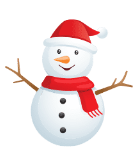 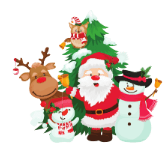 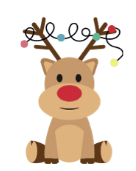 A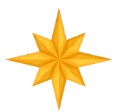 RAJXENWN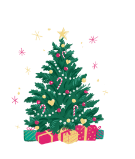 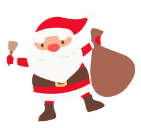 EUIRUOENTERDMCVFEETHXA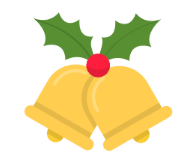 CHSERRGDVKIILRHINCNMEDYESCEHPEQMTALMSXLEMLMNUIBPGSNOWMANMOPRFUIERTTYSWQYUIQLUYRIOPWRGVSTOSANTACLAUSNUUVHCXROGTTEVPKCHRISTMASTREEILFRYIHUKKFRTAATUIOPKGOPBRSOEEUDROLTQYPLKO